3 сольфеджио от 06.12, 07.12, 09.12.На уроке мы познакомились с новой тональностью – фа-диез минор. Это параллельная тональность от Ля мажора.фа-диез минор: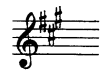 1) На занятии мы построили 3 вида фа-диез минора. Играем и поём их по тетрахордам вверх и вниз.В гармоническом миноре повышается VII ступень (и в восходящем, и в нисходящем направлении). 	В мелодическом – в восходящем направлении повышаются VI и VII ступени, в нисходящем – движение идёт как в натуральном миноре. 2) Подпишите предложенные аккорды. Выполняйте задание за фортепиано.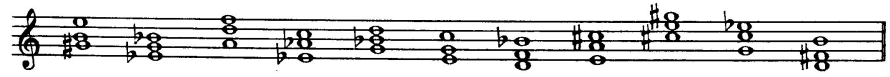 Б5/3 (мажорное трезвучие) = б3+м3             Б6 (мажорный секстаккорд) = м3+ч4                                        Б6/4 (мажорный квартсекстаккорд) = ч4+б3                                     М5/3 (минорное трезвучие) = м3+б3М6 (минорный секстаккорд) = б3+ч4М6/4 (минорный квартсекстаккорд) = ч4+м33) №215 – поём с дирижированием.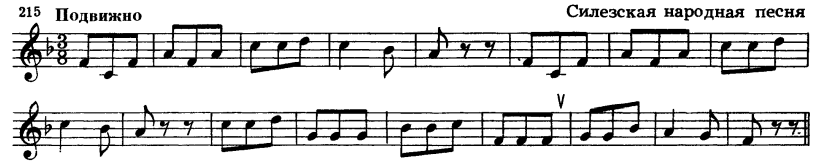 